山东技师学院第七届全国数控大赛决赛备赛刀具及量具项目附表1国赛用数控刀具、量具等物资购买清单国赛用数控刀具、量具等物资购买清单国赛用数控刀具、量具等物资购买清单国赛用数控刀具、量具等物资购买清单国赛用数控刀具、量具等物资购买清单国赛用数控刀具、量具等物资购买清单国赛用数控刀具、量具等物资购买清单国赛用数控刀具、量具等物资购买清单国赛用数控刀具、量具等物资购买清单国赛用数控刀具、量具等物资购买清单序号名称规格型号单位数量品牌备注1立铣刀φ12JS412120D2SZ2.0把4加工铝合金用2立铣刀φ12三刃把8加工铝合金用3立铣刀φ12554120R050Z4.0-SIRON-A把8硬质合金 加工45#4立铣刀φ12477712025T把8硬质合金 加工45#5立铣刀φ10JS453100D2CZ3.0-HEMI把8加工铝合金用6立铣刀φ10三刃把8加工铝合金用7立铣刀φ10JHP951100E2R050.0Z4-SIRA把8硬质合金 加工45#8立铣刀φ10JS520100D2C.0Z6-NXT把8通用9立铣刀φ10把8硬质合金 加工45#10立铣刀φ10477710024T把8硬质合金 加工45#11立铣刀φ8JS412080D2SZ2.0把8加工铝合金用12立铣刀φ8三刃把8加工铝合金用13立铣刀φ8554080R050Z4.0-SIRON-A把8硬质合金 加工45#14立铣刀φ8477708013T把14硬质合金 加工45#15立铣刀φ6JS453060D2CZ3.0-HEMI把12加工铝合金用16立铣刀φ6三刃把8加工铝合金用17立铣刀φ6JHP951060D2R050.0Z4-SIRA把8硬质合金 加工45#18立铣刀φ6JS520060D2C.0Z5-NXT把8通用19立铣刀φ6477706012T把30硬质合金 加工45#20M8螺纹铣刀M8X1.25TM001020030590P100把16硬质合金 加工45#21M10螺纹铣刀TM001020040790P150把16硬质合金 加工45#22雕刻刀直径4φ4r0.229040423M8螺纹塞规M8X1.25-6HM8X1.25-6H把424钻头φ6.5φ6.5把10硬质合金 加工45#25钻头φ6.8φ6.8把10硬质合金 加工45#26镗刀（含杆、头、拉钉）28-40BT40-ZMAC32-150把227镗刀刀片与镗刀相对应WBGT080202片20加工45#、铝合金各半28三点内测63-75368-770把129三点内测30-40368-168把130三点内测8-10368-162把231三点内测12-16368-164把232外径千分尺0-25把233外径千分尺25-50把234外径千分尺50-75把235外径千分尺75-100把236叶片千分尺0-25122-101把237叶片千分尺25-50122-102把238公法线千分尺0-25把239公法线千分尺25-50把240公法线千分尺50-75把141数显卡尺0-150把242带表Z轴设定器50高个44335°刀片（外圆平头，R0.4)VCGT160404F-AL,KX片20加工铝合金4480°内孔刀片（R0.4)CCGT09T304F-AL,KX个20加工铝合金45侧面杠杆百分表0.01mm个146高性能标准型数显千分表543-490B个150mm行程47条式水平仪200mm，0.02mm248塞尺09407249BT40主轴高精度检验芯棒（端面有中心孔可放钢球）（带拉钉）测量长度250-300mm精度0.002150万用表Fluke 117C 紧凑型真有效值 数字251内六角扳手12mm，94-149-23252活动扳手6寸2Sata 4720253百分表（带平头）2046S，直径12mm平面（M2.5）254千分表（带平头）2091SB-10，直径12mm平面（M2.5）2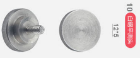 55FANUC发那科线缆FANUC伺服驱动插头10（CX30和CX29各5个）56工具箱FatMax 23寸 94-749-37257工具箱80x30x10上下等高4铝合金 装量具用58工作服（另加帽子）三紧套5185两套、180一套、175一套、165一套59电工绝缘鞋44码双160电工绝缘手套2091907-10副2霍尼韦尔高性能天然防电乳胶电工绝缘手套1kv米色61计算器科学型个562强力型外槽刀杆刀杆T25/KGMR-2525K-3-T25263立铣刀D10R2D10R2364数车刀片H-KGMR-2525M-3-T20把465数车刀片VBMT160404HQ  TN60片10 66数车刀片GMM3020-040W TN90片20 67数车刀片CCMT09T302 片20 68数车刀片VBMT160408HQ  TN60片10 69磁力表座MI-7031B个270磁力表座MI-7014个171磁力表座MI-7033B个172反刀杆SVJBL-2525M16把273刀片GMM3020  R1.5 PR930片1074卡尺型千分尺MI-550-301把175长卡爪游标卡尺0-150把1